LBSC 671 Quiz (Spring 2014)Name: _________________________You have 45 minutes to complete this quiz (although it should not take you that long).  Time starts when you proceed past the next page (i.e., you cannot read the quiz without starting the 45 minutes).Record your start date and time here:  ____________________This is an open book, open notes, open Internet quiz.  You may use anything that existed on the Internet before you first read the quiz, and you may use any program on any computer.  You may not communicate in any way with any person about any topic during this quiz.  You may not discuss this quiz or provide any information about this quiz (such as whether you found it to be easy or hard) until the professor posts solutions, discusses the quiz in class, or sends you your grade.  The reason for this is that different people will take the quiz at different times.You may send your answers in any reasonable form (e.g., Word, text or PDF).You must finish the quiz within 45 minutes of starting it, and you must finish it before 5:30 PM on Monday February 24, 2014.  Record your end date and time here: ____________________Keep the following general test taking strategies in mind.  If you find a question to be ambiguous, explain your confusion but provide an answer.  This will make it possible to consider the cause of your confusion when grading your answer.  Don’t spend so much time on one question that you run out of time for other question.  Look over all the questions initially and answer the ones that will get you the most points (for the time invested) first!A maximum of 4 points are possible on this quiz.The questions are on the next page.  There are 3 questions on this quiz.For the following questions, refer to the following Web resource:The bibliographic record for an oral history interview with David S. Macmillan at the National Library of Australia at:http://catalogue.nla.gov.au/Record/1973308/Details?This Web page is reproduced on the next page of the Word and PDF version of this exam in case you are unable to see it on the Web (it can not be included in the text version)Answer the following three questions:(1 point) Which FRBR concept best describes the specific stored audio file that would be played on your computer if you select “listen online”? Possible answers are a work, an expression, a manifestation, or an item.(1 point) What kind of metadata is in the “Access Conditions” metadata element?  Possible answers are administrative, technical, or structural.(2 points) Briefly describe a process that the National Library of Australia could adopt to provide a reasonable degree of protection for this and other interviews against reasonably anticipatable threats such as fire or vandalism and that the budget of a National Library could reasonably be expected to afford.Hand type the following university honor pledge in your answer (cut and paste is not allowed):“I pledge on my honor that I have not given or received any unauthorized assistance on this quiz”Don’t forget to record your end time.  Email your quiz to oard@umd.edu immediately after finishing with the subject line “671 Quiz”This is the end of the exam.  The next page contains a screen image of the page in case you have trouble seeing the Web page.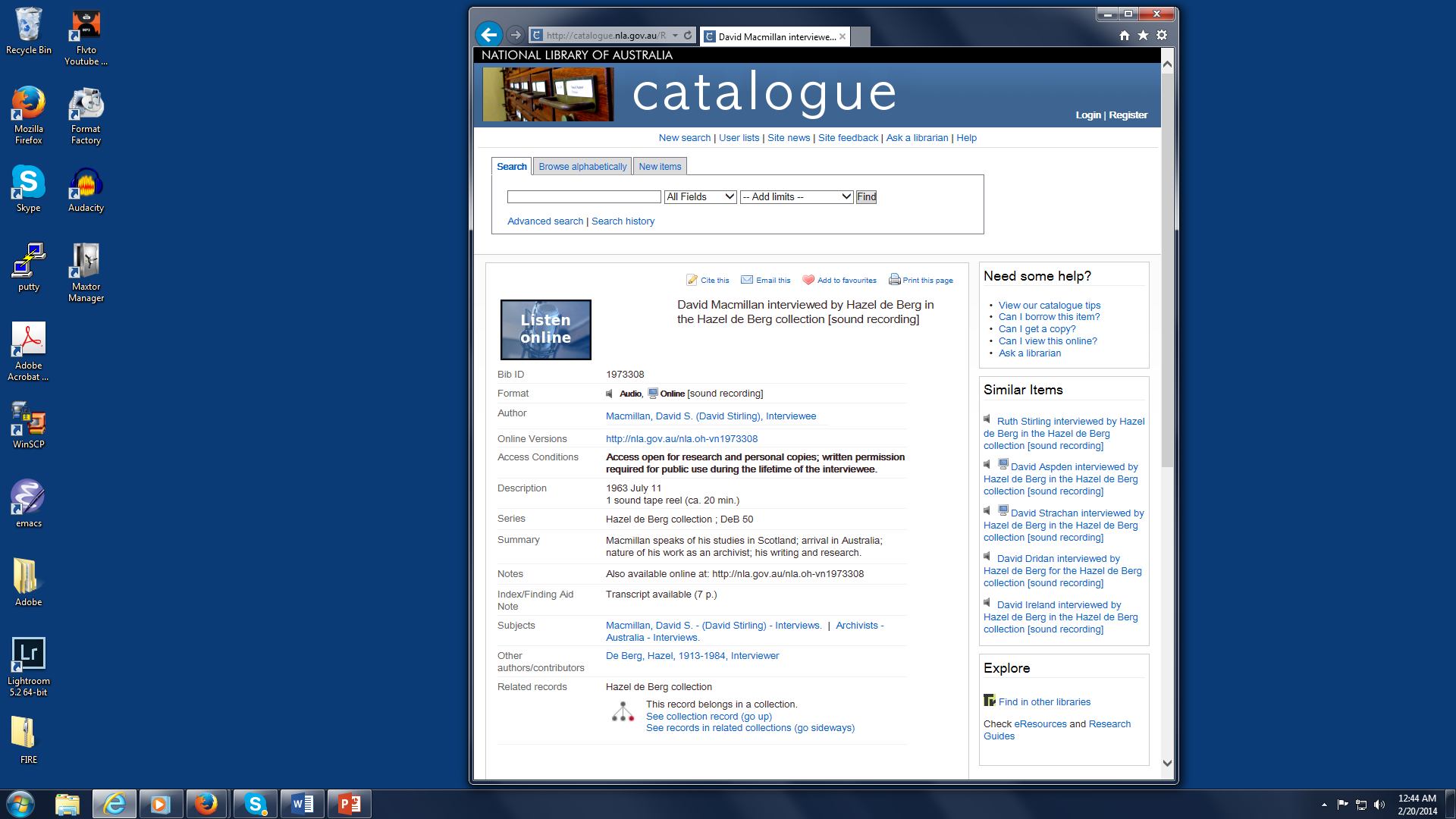 